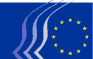 Europski gospodarski i socijalni odborBruxelles, 7. siječnja 2018.Sadržaj:1.	Stručna skupina za ekonomsku i monetarnu uniju te ekonomsku i socijalnu koheziju	32.	Stručna skupina za jedinstveno tržište, proizvodnju i potrošnju	33.	Stručna skupina za promet, energiju, infrastrukturu i informacijsko društvo	64.	STRUČNA SKUPINA ZA VANJSKE ODNOSE	95.	STRUČNA SKUPINA ZA POLJOPRIVREDU, RURALNI RAZVOJ I OKOLIŠ	136.	STRUČNA SKUPINA ZA ZAPOŠLJAVANJE, SOCIJALNA PITANJA I GRAĐANSTVO	197.	SAVJETODAVNO POVJERENSTVO ZA INDUSTRIJSKE PROMJENE	25Sljedeća mišljenja usvojena su na plenarnom zasjedanju održanom 12. i 13. prosinca 2018.:Stručna skupina za ekonomsku i monetarnu uniju te ekonomsku i socijalnu kohezijuEuropski sustav financijskog nadzora (ESFS) – izmijenjeni prijedlog o borbi protiv pranja novcaGlavni izvjestitelj:	Petr ZAHRADNÍK (Skupina poslodavaca – CZ)Referentni dokumenti:	COM(2018) 646 final – 2017/0230 (COD)EESC-2018-04922-00-00-AC-TRAKljučne točkeEGSO:cijeni agilnost s kojom Europska komisija reagira na probleme pranja novca;smatra da bi, osim jačanja koordinacije između nadzornih tijela i racionalizacije postupaka, trebalo uskladiti i djelovanje s drugim relevantnim strankama;naglašava sve veću važnost tog problema u odnosu na treće zemlje;smatra da treba napredovati postupno kako bi se izbjegli znatni poremećaji u stabilnosti i funkcioniranju postojećeg sustava;naglašava da je za ostvarenje cilja tih mjera od velike važnosti unutarnja i vanjska komunikacija o pranju novca i financiranju terorizma; u unutarnjoj komunikaciji: od ključne je važnosti poboljšati i zaštititi informacijske tokove između relevantnih nadzornih tijela; u vanjskoj komunikaciji: bitni su informiranje i osvješćivanje zainteresiranih građana o raznim pojavnostima tih kriminalnih radnji kao vid prevencije i pripreme za slučaj da do njih dođe;želio bi da se detaljnije predstave novi odnosi između Europskog nadzornog tijela za bankarstvo i ostalih nadzornih tijela EU-a te nacionalnih nadzornih tijela, a posebice nadzornih tijela trećih zemalja.Kontakt: 	Gerald Klec	(Tel: 00 32 2 546 9909 - e-pošta: gerald.klec@eesc.europa.eu)Stručna skupina za jedinstveno tržište, proizvodnju i potrošnjuMaloprodajni sektorIzvjestitelj/ica: 	Ronny LANNOO (Skupina „Raznolikost Europe“ – BE)Suizvjestitelj/ica: 	Gerardo LARGHI (Skupina radnika – IT)Referentni dokumenti:		COM(2018) 219 finalEESC-2018-02861-00-01-AC-TRAKljučne točkeLe CESE:constate que la proposition de la Commission est trop axée sur le «prix», qu’elle considère comme l’élément le plus intéressant aux yeux du consommateur, au détriment d’autres aspects essentiels tels que l’information, la qualité et la personnalisation du produit, la proximité, la mobilité, l’économie circulaire et la durabilité, le rapport qualité-prix et le service reçu avant ou après l’achat;estime que la création d’un mécanisme de dialogue social efficace associant aussi les petites entreprises et les microentreprises offrirait aux entreprises de meilleures possibilités de développement et aux travailleurs un meilleur système de garanties;invite les autorités compétentes à tous les niveaux à s’engager dans une coopération étroite avec toutes les parties prenantes en vue d’élaborer un plan d’action spécifique sur l’avenir du commerce de détail européen au XXIe siècle.Kontakt:	Marie-Laurence Drillon	(Tel.: 00 32 2 546 83 20 – e-pošta: marie-laurence.drillon@eesc.europa.eu)Izvješće o politici tržišnog natjecanja za 2017.Izvjestitelj/ica: 	Baiba MILTOVIČA (Skupina „Raznolikost Europe“ – LV)Referentni dokumenti:		COM(2018) 482 finalEESC-2018-04011-00-00-AC-TRAKljučne točkeEGSO:smatra da je ključno osnažiti autonomiju nacionalnih tijela za tržišno natjecanje i osigurati odgovarajuća sredstva. Za njihov djelotvoran rad potrebna je prava neovisnost, stručno znanje i osposobljavanje;smatra da u području privatne pravne provedbe pravila tržišnog natjecanja zajedničke tužbe treba olakšati u pravnim sustavima svih država članica;smatra da treba razmotriti izradu dodatnih prijedloga o franšiznom poslovanju koji bi se uključili u Uredbu o skupnom izuzeću kako bi se vratila komercijalna i ugovorna ravnoteža između korisnika franšize i davatelja franšize;drži da je potrebno proučiti para-komercijalne djelatnosti koje provode tijela lokalne vlasti kako bi se utvrdilo je li potrebno prilagoditi pravila o državnim potporama ili drugim instrumentima;poziva da se hitno donesu posebne mjere unutar Višegodišnjeg financijskog okvira kako bi se nadzirale protutržišne prakse stvorene u digitalnom gospodarstvu.Kontakt:	Alice Tétu	(Tel.: 00 32 2 546 82 86 – e-pošta: alice.tetu@eesc.europa.eu)Primjena članaka 107. i 108. UFEU-a na određene kategorije horizontalnih državnih potporaIzvjestitelj/ica: 	Jorge PEGADO LIZ (Skupina „Raznolikost Europe“ – PT)Referentni dokumenti:		COM(2018) 398 final – 2018/0222 (NLE)EESC-2018-04706-00-00-AC-TRAKljučne točkeLe CESE:considère cette proposition nécessaire et opportune . Dans la perspective du prochain cadre financier pluriannuel, elle contribue décisivement à ce que la Commission joue un rôle de premier plan dans la sélection des projets bénéficiant d’un soutien financier conforme à l’intérêt commun de l’Union et à ce que les aides publiques complètent les investissements privés en toute transparence.Kontakt:	Alice Tétu	(Tel.: 00 32 2 546 82 86 – e-pošta: alice.tetu@eesc.europa.eu)Oznake izvornosti i oznake zemljopisnog podrijetlaIzvjestitelj/ica: 	Arnold PUECH D'ALISSAC (Skupina poslodavaca – FR)Referentni dokumenti:	COM(2018) 365 final – 2018/0189 (COD)EESC-2018-04958-00-00-AC-TRAKljučne točkeVu l'importance des indications géographiques (IG) pour les producteurs de l’Union Européenne la Commission européenne devrait toujours agir dans l’intérêt de la protection des modèles de production et des systèmes de qualité reconnus au niveau mondial pour leur durabilité bénéfique aux consommateurs et aux producteurs;Le CESE, tout en soutenant la proposition de la Commission estime qu'il convient de proposer un système qui garantit un traitement équitable de tous les producteurs européens qui souhaitent que leur indication géographique soit également reconnue au niveau international. Les droits acquis par ces indications géographiques déjà enregistrées et protégées au niveau européen devraient être préservés pour éviter des pénalisations et des inégalités de traitement.Kontakt: 	Jean-Pierre Faure	(Tel.: 00 32 2 546 96 15 – e-pošta: jean-pierre.faure@eesc.europa.eu) Stručna skupina za promet, energiju, infrastrukturu i informacijsko društvoMinimalna razina osposobljavanja pomoracaIzvjestitelj/ica: 	Tanja BUZEK (Skupina radnika – DE-II)Referentni dokumenti: 	COM(2018) 315 final – 2018/0162 (COD)EESC-2018-04142-00-00-AC-TRAKljučne točkeEGSO u načelu podržava ciljeve koje je Komisija iznijela u svojem prijedlogu o izmjeni Direktive 2008/106/EZ o minimalnoj razini osposobljavanja pomoraca i stavljanju izvan snage Direktive 2005/45/EZ o uzajamnom priznavanju svjedodžbi pomoraca koje su izdale države članice. EGSO smatra da su izmjene regulatornog okvira potrebne, proporcionalne i isplative.EGSO uvažava činjenicu da su obje direktive pridonijele poboljšanju kako pomorskog obrazovanja i osposobljavanja pomoraca koji služe na brodovima koji plove pod zastavom EU-a tako i profesionalne mobilnosti pomoraca čije su svjedodžbe izdane u EU-u, ali smatra da je na tom području uputno poduzeti još jedan korak. Stoga EGSO preporučuje da se revizija Direktive 2008/106/EZ iskoristi za pozivanje na širu europsku raspravu u kojoj bi sudjelovala Komisija, države članice, institucije za osposobljavanje i industrija o tome kako dodatno ulagati u europsku bazu pomorskih vještina kako bi se očuvala konkurentnost europske flote i sposobnost tog sektora da stvara kvalitetna radna mjesta za europske pomorce i druge pomorske djelatnike.Konkretno, EGSO preporučuje da se radi na uspostavi foruma EU-a koji bi uključivao institucije za obrazovanje, industriju, širi pomorski klaster i nacionalne pomorske uprave kako bi se poboljšalo pomorsko obrazovanje pomoraca i razvili europski poslijediplomski pomorski studiji koji bi pružali više od međunarodno dogovorene minimalne razine osposobljavanja pomoraca. Takvo napredno osposobljavanje omogućilo bi davanje konkurentne prednosti europskim pomorcima jer bi im se osiguralo stjecanje vještina koje nadmašuju vještine koje se zahtijevaju na međunarodnoj razini, kao i povećanje privlačnosti pomorskih zanimanja u EU-u, posebno kad su posrijedi žene i mladi ljudi.U vezi s izmijenjenim mehanizmom za priznavanje svjedodžbi pomoraca izdanih u trećim zemljama, EGSO smatra da je od najveće važnosti da se prije podnošenja zahtjeva Komisiji država članica koja podnosi zahtjev savjetuje s nacionalnim udruženjima brodovlasnika i sa sindikatima o poželjnosti priznavanja nove treće zemlje. EGSO želi dodatno pojasniti da će – kad je to moguće – procjena pomoraca koji će vjerojatno biti zaposleni biti samo jedan od kriterija u postupku odlučivanja o priznavanju nove treće zemlje te da je taj postupak potrebno provoditi na transparentan način.Budući da se u pogledu pomorske sigurnosti ne mogu raditi kompromisi, EGSO preporučuje da se na treće zemlje iz kojih u flotu EU-a dolazi ograničen broj zapovjednika i časnika ne bi trebao primjenjivati blaži sustav ponovne procjene.Kontakt:	Antonio Ribeiro Pereira	(Tel.: 00 32 2 546 9363 – e-pošta: antonio.ribeiropereira@eesc.europa.eu)Program EURATOM za istraživanje i osposobljavanje Europske zajednice za atomsku energiju (2021.–2025.)Izvjestitelj/ica: 	Giulia BARBUCCI (Skupina radnika – IT)Referentni dokumenti:	COM(2018) 437 final – 2018/0226 (NLE)EESC-2018-04405-00-00-AC-TRAKljučne točkeEGSO:pozdravlja Prijedlog uredbe o Programu za istraživanje i osposobljavanje Europske zajednice za atomsku energiju (Euratom) za razdoblje 2021. – 2025.;smatra da je proračun Euratoma prikladan za postavljene ciljeve te da je od ključne važnosti zadržati tu financijsku omotnicu bez obzira na ishode pregovora o Brexitu. U tom pogledu Odbor smatra da je ključno s iznimnom pozornosti upravljati izlaskom Velike Britanije iz programa Euratom, osobito s obzirom na područja istraživanja koja su već započeta, zajedničke infrastrukture i socijalni učinak na osoblje (npr. radni uvjeti) na britanskom tlu i izvan njega;smatra da je projekt JET ključan čimbenik za razvoj projekta ITER, koji je, sa znanstvenog gledišta, nasljednik spomenutog projekta. Stoga Odbor smatra važnim da projekt JET i dalje bude u funkciji (ili kao projekt EU-a ili kao zajednički projekt EU-a i Ujedinjene Kraljevine) sve dok projekt ITER ne postane operativan;smatra da se nuklearna sigurnost treba shvatiti na temelju dinamičnog koncepta, a to podrazumijeva stalno praćenje i prilagodbu postojećeg zakonodavstva na temelju najnovijih otkrića i inovacija, čime se obuhvaća cijeli životni vijek postrojenja. Posebnu pozornost treba posvetiti postrojenjima koja se nalaze na granici između država članica EU-a te time jačati koordinaciju između nacionalnih i lokalnih tijela te zajamčiti djelotvorno uključivanje građana i radnika;smatra da su obrazovanje, počevši od obveznog školovanja, i osposobljavanje ključni čimbenici u približavanju mladih znanstvenim i tehnološkim predmetima.Kontakt:	Alessandro Rizzi	(Tel.: 00 32 2 546 8679 – e-pošta: agota.bazsik@eesc.europa.eu)VFO i ITERIzvjestitelj/ica: 	Ulrich SAMM (Skupina poslodavaca – DE)Referentni dokumenti: 	COM(2018) 445 final – 2018/0235 (NLE)EESC-2018-04675-00-00-AC-TRAKljučne točkeEGSO:napominje da je postizanje čiste energije od iznimne važnosti i da je u tu svrhu energija fuzije prepoznata kao moguće dugoročno rješenje, pri čemu bi Europa bila predvodnikom razvoja fuzijske tehnologije koja je bez ugljika, održiva i pridonosi osiguranju strukture naše opskrbe energijom; naglašava da znatna dugoročna ulaganja potrebna za razvoj fuzijske elektrane za sobom još uvijek povlače određeni stupanj industrijskog rizika, ali da bi, u slučaju uspješne realizacije, fuzijska elektrana kao novi čimbenik znatno promijenila postojeću opskrbu energijom zahvaljujući disruptivnim inovacijama te obilnosti i gotovo neiscrpnosti fuzijskog goriva;prijedlogom se rješavaju ključni izazovi za sljedeći VFO kako bi se zadržao pozitivan zamah projekta ITER. EGSO smatra vrijednim pozitivan napredak ostvaren proteklih godina, nakon svladavanja problema temeljitim preispitivanjem projekta ITER (uspostavljeno je novo više rukovodstvo i revidirani su rokovi osnovnog rasporeda ITER-a); potiče Komisiju da snažnije naglašava važnost potrebe za povezivanjem projekta ITER s europskim istraživanjem fuzije u organizaciji EUROfusiona, koje se financira u okviru programa EURATOMA za istraživanje i izobrazbu i u sklopu kojeg djeluje Zajednički europski torus (Joint European Torus, JET), važno eksperimentalno postrojenje smješteno u Culhamu u Ujedinjenoj Kraljevini; razumije da ITER otvara važna pitanja koja se mogu riješiti samo JET-om i stoga ponavlja zabrinutosti zbog učinka Brexita na nastavak JET-a. Kontakt:	Kristian Krieger	(Tel.: 00 32 2 546 8921 – e-pošta: Kristian.Krieger@eesc.europa.eu)VFO i razgradnja nuklearnih postrojenja i radioaktivni otpadIzvjestitelj/ica: 	Rudy DE LEEUW (Skupina radnika – BE)Referentni dokumenti: 	COM(2018) 466 final – 2018/0251 (NLE)COM(2018) 467 final – 2018/0252 (NLE)COM(2018) 468 finalEESC-2018-04955-00-00-AC-TRAKljučne točkeEGSO:odobrava Prijedlog Komisije i skreće pozornost na popratne buduće prijedloge iznesene u tekstu Mišljenja; ne predlaže izmjene Prijedloga, nego poziva na jače praćenje aktivnosti u pogledu pitanja istaknutih u Mišljenju, osobito u pogledu pristupa usmjerenog na održivi razvoj u odabiru izvora energije; pravilnog razmatranja posebnog položaja Litve, ali i ostalih predmetnih zemalja s obzirom na socioekonomske aspekte; širenja stečenih znanja u području rastavljanja u cijelom EU-u i važnosti osposobljavanja radnika; sigurnog i održivog upravljanja nuklearnim otpadom koji tako nastaje; jačanja pokazatelja uspješnosti dodavanjem uspješnosti u području zaštite radnika od zračenja.Kontakt:	Kristian Krieger	(Tel.: 00 32 2 546 8921 – e-pošta: Kristian.Krieger@eesc.europa.eu)	STRUČNA SKUPINA ZA VANJSKE ODNOSEMultilateralni sud za ulaganjaIzvjestitelj/ica:	Philippe DE BUCK (Skupina poslodavaca – BE)Suizvjestitelj/ica:	Tanja BUZEK (Skupina radnika – DE-II)Referentni dokumenti: 		COM(2017) 493 finalEESC-2017-06154-00-00-AC-TRA-ENKljučne točkeEGSO:u potpunosti uvažava da rješavanje sporova između ulagača i države (ISDS) u trgovinskim i investicijskim sporazumima izaziva sve veće kontroverzije kod dionika u vezi s pitanjima legitimnosti, dosljednosti i transparentnosti. Te kritike uključuju – ali nisu ograničene na – postupovne i materijalno-pravne aspekte;pozdravlja napore Europske komisije u pogledu multilateralne reforme ISDS-a pod okriljem Komisije Ujedinjenih naroda o međunarodnom trgovinskom pravu (UNCITRAL) te smatra da je od presudne važnosti da EU i dalje bude otvoren svim pristupima i idejama iznesenima u vezi s reformom ISDS-a;posebice pozdravlja veću predanost transparentnosti s obzirom na to da je nevladinim organizacijama omogućeno praćenje, pa čak i sudjelovanje u raspravama;smatra da je od presudne važnosti to što će radna skupina III. UNCITRAL-a – u sklopu napora usmjerenih na povećanje uključivosti – rado primati doprinose svih relevantnih dionika te poziva na bolje i uravnoteženije pozivanje dionika. Nadalje, EGSO poziva Komisiju da učini sve što je u njezinoj moći da se EGSO aktivno uključi u rad radne skupine III.;oduvijek uvažava činjenicu da izravna strana ulaganja (FDI) znatno doprinose gospodarskom rastu te da strani ulagači moraju biti zaštićeni od izravnog izvlaštenja na globalnoj razini, da ne smiju biti izloženi diskriminaciji i da moraju imati prava jednaka pravima domaćih ulagača;međutim, EGSO je jednako tako uvijek naglašavao da se pravo država da donose propise u javnom interesu ne smije dovesti u pitanje;u kontekstu uspostave multilateralnog suda za ulaganja EGSO ističe da je potrebno riješiti niz temeljnih pitanja koja se odnose na opseg, zaštitu javnog interesa, pristupačnost i odnose s domaćim sudovima.Kontakt:	Gunilla Fevre-Burdy	(Tel.: 00 32 2 546 9108 – e-pošta: gunilla.sandberg@eesc.europa.eu)Instrument pretpristupne pomoći (IPA III)Izvjestitelj/ica:	Dimitris DIMITRIADIS (Skupina poslodavaca – EL)Referentni dokumenti: 	COM(2018) 465 final – 2018/0247 (COD)EESC-2018-04092-00-00-AC-TRAKljučne točkeEGSO:pozdravlja Prijedlog uredbe Europskog parlamenta i Vijeća o uspostavi Instrumenta pretpristupne pomoći (IPA III) za razdoblje 2021. – 2027. EGSO također pozdravlja izjavu da bi uspješnost trebala biti u središtu interesa Instrumenta pretpristupne pomoći III, što bi omogućilo bolje usmjeravanje opće dodjele sredstava koje bi odražavalo predanost korisnika i napredak u reformama. Upotreba pokazatelja uspješnosti pridonijet će općoj ocjeni Instrumenta pretpristupne pomoći III te je u skladu s prethodnim preporukama za IPA II.;pozdravlja činjenicu da će referentni iznos predviđen u Prijedlogu uredbe o Instrumentu pretpristupne pomoći III za razdoblje 2021. – 2027. biti otprilike 14,5 milijardi EUR. EGSO pozdravlja činjenicu da se u Instrumentu pretpristupne pomoći III uvodi veća fleksibilnost jer dodjela sredstava partnerima nije utvrđena na samom početku. Okvir za izradu programa IPA trebao bi se temeljiti na potrebama koje se mijenjaju i osigurati ravnotežu između predvidljivosti i financiranja zasnovanog na uspješnosti;naglašava važnost Instrumenta pretpristupne pomoći za promicanje gospodarskih reformi te stvaranje povoljnog i predvidljivog poslovnog okruženja radi poticanja poduzetništva, osnivanja poduzeća i pomaganja MSP-ovima da rastu. EGSO ističe važnost programâ gospodarskih reformi i svrhovitog sudjelovanja socijalnih partnera i drugih organizacija civilnog društva u procesu razvijanja i provedbe tih programa;slaže se sa stajalištem da je napredak korisnika IPA-e u reformama od presudne važnosti za apsorpciju i iskorištavanje tih sredstava te naglašava potrebu jačanja kulture suradnje među zemljama korisnicama na zapadnom Balkanu;naglašava da je pretpristupnu pomoć potrebno koristiti za povećanje kapaciteta uprava u zemljama kandidatkinjama i potencijalnim kandidatkinjama kako bi ih se pripremilo za buduće korištenje strukturnih fondova i sudjelovanje u zajedničkoj poljoprivrednoj politici EU-a;smatra da bi Instrument pretpristupne pomoći III trebalo iskoristiti za povećanje razumijevanja temeljnih vrijednosti EU-a, kao i za promicanje dodane vrijednosti pretpristupne pomoći među stanovništvom zemalja kandidatkinja i potencijalnih kandidatkinja.Kontakt:	David Hoić	(Tel.: 00 32 2 546 9069 – e-pošta: David.Hoic@eesc.europa.eu)Instrument za susjedstvo, razvoj i suradnju te Instrument za nuklearnu sigurnostIzvjestitelj/ica:	Cristian PÎRVULESCU (Skupina „Raznolikost Europe“ – RO)Referentni dokumenti: 	COM(2018) 460 final – 2018/0243 (COD)COM(2018) 462 final – 2018/0243 (COD) 2018/0245 (NLE)EESC-2018-04060-00-00-AC-TRAKljučne točkeEuropski gospodarski i socijalni odbor podupire opće i posebne ciljeve prijedloga i smatra da je inicijativa za pojednostavnjenje instrumenata koji se upotrebljavaju u pogledu susjednih i trećih zemalja dobrodošla i korisna. EU mora izgraditi konstruktivan, realističan i pragmatičan odnos sa susjednim i trećim zemljama, u kojemu vrijednosti imaju središnju ulogu.Odbor prima na znanje ustrajnost Komisije i drugih europskih institucija i država članica u pogledu podupiranja razvoja civilnog društva, demokracije i sustava zaštite ljudskih prava. Funkcioniranje novog konsolidiranog instrumenta trebalo bi u svim fazama, od planiranja do praćenja i evaluacije, biti usmjereno na promicanje vrijednosti EU-a, uključujući vladavinu prava, cjelovitost, pluralizam, demokraciju i zaštitu ljudskih prava. U tom kontekstu, Odbor poziva Europsku komisiju da znatno poveća sredstva koja se izdvajaju za tematske programe za ljudska prava i demokraciju te civilno društvo.Pojednostavljivanje i ujedinjavanje instrumenata koji se koriste predstavlja velik napredak prema učinkovitom djelovanju usmjerenom na prioritete u svrhu ostvarenja predloženih ciljeva. Odbor pozdravlja inicijativu u ovom prijedlogu za smanjenje administrativnog opterećenja za institucije EU-a i države članice te za veću usmjerenost na političke ciljeve i posvećenost vanjskim partnerima. Odbor pozdravlja i podržava znatan napredak utvrđen u Prijedlogu: veće pojednostavljenje, fleksibilnost i bolje praćenje rezultata.Susjedne i treće zemlje suočavaju se s nizom velikih i različitih problema koji se preklapaju. U trenutačnom globalnom okruženju u kojem je čini se došlo do zastoja reformi kojima se promiče demokracija, politička stabilnost i gospodarski razvoj, EU mora pojačati svoje napore umjesto da ih napusti. Treba održavati stalni kontakt s vladama susjednih i trećih zemalja, gurajući i potičući ih na odgovornu suradnju. Partnerski odnosi s tim vladama trebaju biti stabilni, prodorni i čvrsto usmjereni na poboljšanje životnih uvjeta stanovnika tih zemalja. Odbor potiče Europsku komisiju da se nadoveže na postignuća i napredak ostvarene u okviru prethodnih instrumenata, primjerice u okviru Instrumenta za demokraciju i ljudska prava. Podrška je pružena organizacijama civilnog društva koje se bore za slobodu, demokraciju, ljudska prava i pravedne izborne postupke unatoč neprijateljskim stavovima nekih vlada prema njima. Tu obvezu trebalo bi zadržati i pojačati.U pogledu Europskog instrumenta za nuklearnu sigurnost, nakon nuklearne katastrofe u Fukushimi postalo je potpuno jasno da su problemi i rizici uporabe nuklearne energije globalni. Nažalost, prijedlog se na strateškoj i političkoj razini ne dotiče legitimnog zahtjeva građana, civilnog društva i poslovnog sektora za dugoročnim planiranjem nuklearne energije.Odbor pozdravlja namjeru Komisije da uključi aktivnosti u nuklearnom području koje su u skladu s politikom razvoja i međunarodne suradnje u području zdravlja, poljoprivrede, industrije i socijalnih projekata kojom se otklanjaju posljedice bilo kakve nuklearne nesreće. Međutim, nije jasno kako se raspoloživim proračunom i uspostavljenim institucionalnim uređenjima ta namjera može provesti u praksi.Uzimajući u obzir ključne globalne izazove povezane s nuklearnom energijom i postojanje velikog broja nuklearnih elektrana u njegovom susjedstvu, Odbor smatra da predviđena financijska omotnica za provedbu ove Uredbe za razdoblje 2021.–2027. u iznosu od 300 milijuna EUR u tekućim cijenama nije ni blizu dovoljna.Kontakt:	Lucía Mendez del Rio	(Tel.: 00 32 2 546 9345 – e-pošta: javier.fernandezadmetlla@eesc.europa.eu)	STRUČNA SKUPINA ZA POLJOPRIVREDU, RURALNI RAZVOJ I OKOLIŠPonovna uporaba vodeIzvjestitelj/ica:	Mindaugas MACIULEVIČIUS (Skupina „Raznolikost Europe“ – LT)Referentni dokumenti:		COM(2018) 337 final - 2018/0169 (COD)EESC-2018-02925-00-00-AC-TRAKljučne točkeEGSO podržava predloženu Uredbu jer ona predstavlja koristan dodatak u ostvarivanju namjera iz Okvirne direktive o vodama te doprinos Paketu za kružno gospodarstvo. Njome će se pridonijeti održivijoj uporabi postojećih vodnih resursa i povećati povjerenje potrošača u sigurnost obuhvaćenih poljoprivrednih proizvoda. Trenutačno potrošači nisu svjesni različitih standarda u pogledu ponovne uporabe vode. S obzirom na to da se Uredbom osigurava dosljedan pristup utemeljen na čvrstim znanstvenim dokazima, možemo je smatrati nužnom temeljnom sastavnicom politike sigurnosti hrane. Unatoč dojmu koji ostavlja opći naslov Uredbe, stvarni sadržaj prijedloga snažno je usmjeren na ponovnu uporabu komunalnih otpadnih voda u svrhe navodnjavanja. Preporučuje se da se toj usmjerenosti prida veća važnost kako bi se smanjila zabrinutost u pogledu toga da se zanemaruju prilike za ponovnu uporabu voda u industriji i domaćinstvu. Iako potencijal ponovne uporabe vode za punjenje vodonosnika nije predmet Uredbe, svejedno je od interesa, pa treba provesti daljnje tehničke analize radi rješavanja složenih problema utvrđenih u procjeni učinka.Da bi se Uredbom postigao najveći željeni učinak, Odbor snažno preporučuje da se u svim državama članicama provodi djelotvorna kontrola nad vodnim resursima te da se primjenjuje sustav aktivne odgovornosti i provedbe. Posebno treba dosljednije provoditi zabranu nezakonitog crpljenja vode. Iako se očekuje da će učinak na uvoz iz trećih zemalja biti neutralan, EGSO poziva Komisiju da ovu priliku – razvoj standarda na razini Europske unije – iskoristi za to da u raspravama o utvrđivanju međunarodnih standarda o ponovnoj uporabi vode učvrsti svoju poziciju kako bi se postigla usklađenost i u pogledu uvoza iz trećih zemalja. EGSO se u više navrata zalagao za dosljednost međunarodnih poljoprivrednih standarda, a ovom se Uredbom može uspostaviti globalna referentna vrijednost za ponovnu uporabu vode.Kontakt:	Arturo Iniguez 	(Tel.: 00 32 2 546 87 68 – e-pošta: Arturo.Iniguez@eesc.europa.eu)Olakšavanje pristupa nedržavnih aktera financiranju borbe protiv klimatskih promjenaIzvjestitelj/ica:	Cilian LOHAN (Skupina „Raznolikost Europe“ – IE)Referentni dokumenti:		samoinicijativno mišljenjeEESC-2018-04425-00-00-AC-TRAKljučne točkeIako su u okviru paktova za financiranje borbe protiv klimatskih promjena obećana znatna financijska sredstva, EGSO želi naglasiti da postoji problem u pogledu pristupa malih nedržavnih aktera koji djeluju u području klime financiranju kako bi se osigurala podrška potencijalno transformirajućim inicijativama i njihovo ostvarenje.Treba hitno početi s praćenjem i mapiranjem tokova financijskih sredstava za borbu protiv klimatskih promjena u Europskoj uniji. Time će se olakšati mjerenje učinka za nedržavne aktere koji djeluju u području klime i osigurati mogućnost ocjenjivanja napretka postignutog u široj preobrazbi gospodarstva u gospodarstvo temeljeno na modelu niske razine ugljika. Postoje vrlo različiti izvori financiranja, kao i različite lokalne inicijative za koje je potreban pristup financiraju. Mehanizmi za rješavanje tog raskoraka nisu uspostavljeni. Taj problem trebalo bi riješiti uspostavom europskog uključivog foruma za financiranje borbe protiv klimatskih promjena. EGSO predlaže uspostavu foruma za financiranje borbe protiv klimatskih promjena putem kojeg bi se ključni problemi mogli rješavati okupljanjem ključnih dionika radi utvrđivanja prepreka, osmišljavanja rješenja i utvrđivanja najdjelotvornijih mehanizama za bolju raspodjelu financijskih sredstava, te određenom vrstom posredovanja kojim bi se projekti i odgovarajući izvori financijskih sredstava za borbu protiv klimatskih promjena međusobno povezivali.Potrebno je uspostaviti (i potom djelotvorno promicati) mehanizam kojim će se doprijeti do inicijativa koje zahtijevaju manje iznose novca i koji će uključivati:pojednostavljeni postupak podnošenja zahtjeva,pojednostavljene zahtjeve u pogledu izvješćivanja,usklađeno financiranje,potporu za projekte u fazi osmišljavanja, pretprijavu za financiranje ipodršku za izgradnju kapaciteta, umrežavanje, razmjenu i razvoj platforme na lokalnoj, regionalnoj, nacionalnoj i europskoj razini.Usmjerenost na financiranje borbe protiv klimatskih promjena ne bi trebala isključivati odgovorno financiranje u drugim područjima. Sve financiranje trebalo bi biti borbi protiv klimatskih promjena kako bi se zajamčilo da sredstva koja nisu specifično namijenjena financiranju borbe protiv klimatskih promjena ne budu u suprotnosti s obvezama i ciljevima na području klime. Toga se treba pridržavati u kontekstu članka 2. stavka 1. točke c. Pariškog sporazuma kako bi se postojeći novčani tokovi uskladili s ciljem postizanja niskih emisija stakleničkih plinova i razvojem otpornim na klimatske promjene.Valjalo bi razviti skup alata i jasnu komunikacijsku strategiju, koji bi nedržavnim akterima na svim razinama pomogli da razumiju financiranje borbe protiv klimatskih promjena i da mu pristupe. Taj bi skup alata nositeljima projekata olakšao osmišljavanje projekata koji bi doprinijeli ostvarenju niskougljičnog gospodarstva otpornog na klimatske promjene.Kontakt:	Stella Brozek-Everaert 	(Tel.: 00 32 2 546 92 02– e-pošta: Stella.BrozekEveraert@eesc.europa.eu )Usklađivanje obveza izvješćivanja o okolišuIzvjestitelj/ica:	Vladimír NOVOTNÝ (Skupina poslodavaca – CZ)Referentni dokumenti:		COM(2018) 381 final – 2018/0205 (COD)EESC-2018-02960-00-00-AC-TRAKljučne točkeEGSO:pozdravlja prijedlog Europske komisije za usklađivanje obveza izvješćivanja u području politike o okolišu i očekuje da će se njime povećati transparentnost izvješća i njihove izrade, pružiti empirijska podloga za procjenu učinkovitosti politika o okolišu, pojednostavniti postupci te smanjiti administrativno opterećenje Komisije i država članica; u cijelosti podupire novi pristup Europske komisije izvješćivanju o okolišu, koji se temelji na dubinskoj modernizaciji postupaka za prikupljanje podataka, izvješćivanja i naknadne procjene učinka na okoliš s pomoću sustava INSPIRE i Copernicus te na prijenosu podataka u stvarnom vremenu i njihovoj elektroničkoj obradi. EGSO smatra kako je prijedlog Komisije u skladu s pristupom bolje regulative i programom REFIT;preporučuje uporabu središnje baze podataka Europske agencije za okoliš za povezivanje podataka i informacija o okolišu s geografskim, gospodarskim i socijalnim podatcima te za njihovo cjelovito tumačenje;ponovno ističe potrebu da se organizacije civilnog društva u državama članicama uključe u izradu izvješća o okolišu i raspravu o njima;smatra da prilagodba promjenama specifičnih uvjeta za izvješćivanje o okolišu, uz održavanje visoke kvalitete podataka i izvješća o okolišu, bolje funkcionira od strogog jedinstvenog univerzalnog pristupa.Kontakt:	Laura Broomfield 	(Tel.: 00 32 2 546 82 58 – e-pošta: Laura.Broomfield@eesc.europa.eu )Provedba zakonodavstva EU-a o okolišu: voda, otpad i kvaliteta zrakaIzvjestitelj/ica:	Arnaud SCHWARTZ (Skupina „Raznolikost Europe“ – FR)Referentni dokumenti:	Razmatračko mišljenje na zahtjev Europskog parlamenta
EESC-2018-02510-00-00-AC-TRAKljučne točkeEGSO pozdravlja cilj Pregleda aktivnosti u području okoliša (eng. Environmental Implementation Review, EIR), a to je pružanje jasnog i potpunog pregleda stanja u svakoj državi članici, ističući njihove glavne nedostatke u provedbi prava Unije u području okoliša, te davanje preporuka u pogledu korektivnih mjera i pružanje potpore državama članicama koje zaostaju u primjeni tog prava, osobito putem novog alata za uzajamnu tehničku pomoć.Međutim, EGSO u svojem mišljenju o toj temi smatra da EU-ov Pregled aktivnosti u području okoliša pokazuje da loša, fragmentirana i neujednačena provedba zakonodavstva EU-a o okolišu predstavlja ozbiljan problem u mnogim državama članicama EU-a. Danas, kao i ranije, temeljni uzroci loše provedbe utvrđeni u okviru EIR-a još su uvijek nedostatak političke volje vlada mnogih država članica da istinsko unapređenje provedbe učine političkim prioritetom te da za to osiguraju dostatna sredstva (npr. putem višegodišnjeg financijskog okvira, VFO-a). EGSO stoga podsjeća da je ispravna provedba pravne stečevine EU-a u području okoliša u interesu europskih građana i da predstavlja stvarnu gospodarsku i društvenu korist.Osim toga, EGSO ponavlja tezu iz spomenutog mišljenja da učinkovita provedba mjera zaštite okoliša djelomično ovisi o dodjeljivanju aktivne uloge civilnom društvu (poslodavcima, radnicima i ostalim predstavnicima društva). EGSO također ponavlja svoj poziv na snažnije i strukturiranije uključivanje civilnog društva, što bi moglo osnažiti EIR. Prema mišljenju EGSO-a, organizacije civilnog društva na nacionalnoj razini moraju dobiti mogućnost da svojim stručnim znanjima i spoznajama doprinose izvješćima za pojedine zemlje, kao i strukturiranim dijalozima sa zemljama i daljnjim aktivnostima u vezi s njima. Zbog toga je EGSO i dalje spreman olakšavati dijalog civilnog društva na razini Europske unije u okviru istinski održivog i kružnog gospodarstva.EGSO ističe da su u nekim slučajevima potrebna i ulaganja u okoliš, podizanje svijesti građana ili čvrst lanac provedbe zakona i da, čak i ako već postoje inspektori u području okoliša, Europi i njezinim državama članicama trebaju i specijalizirani suci i tužitelji.Osim toga, budući da više dokumenata Europske komisije ukazuje na to da je do velikog broja nedostataka došlo zbog nedovoljne suradnje različitih razina upravljanja (nacionalne, regionalne, lokalne) zaduženih za provedbu zakonodavstva o okolišu, EGSO poziva EU da u tekuće praćenje i evaluaciju te provedbe uključi civilno društvo.Građani Unije smatraju da je zaštita okoliša iznimno važna. Međutim, većina Europljana smatra da Unija i nacionalne vlade ne poduzimaju dovoljno u području zaštite okoliša. Stoga Vijeće, Parlament i Komisija trebaju još više surađivati s EGSO-om kako bi ispunili očekivanja građana. Konkretno, u tu bi se svrhu mogao podnijeti zahtjev EGSO-u za razmatračko mišljenje o načinu na koji bi civilno društvo moglo još više pridonijeti izradi i primjeni zakonodavstva Unije o okolišu.EGSO smatra da Komisija ne bi trebala samo predlagati zakonodavstvo, već i olakšavati i podržavati primjenu zakona te usklađivati postojeće tekstove, i to ne samo međusobno, već i sa znanstvenim postignućima i međunarodnim obvezama čiji je cilj zaštititi zdravlje stanovništva i ponovno uspostaviti dobro funkcioniranje ekosustava bez kojih nisu mogući ni gospodarski razvoj ni socijalna pravda. Konkretno, provedba zakonodavstva o okolišu ključna je za postizanje UN-ovih ciljeva održivog razvoja i primjenu klimatskih sporazuma u praksi. EGSO stoga skreće pozornost nadležnih tijela na različite primjere poboljšanja zakonodavstva o okolišu u području vode, otpada i kvalitete zraka navedene u ovom mišljenju. Naposljetku, u svjetlu nedavnog Prijedloga direktive o plastičnim proizvodima za jednokratnu upotrebu, čini se nepobitnim da visoka razina prihvaćenosti predloženih mjera proizlazi iz informativnih mjera i medijskih kampanja o zagađenju oceana plastičnim otpadom, koje su omogućile dodatno podizanje razine osviještenosti građana o tom problemu. EGSO smatra da isto vrijedi za brojne druge mjere kojima se stanovnicima Unije mogu ponuditi zdrav način života i prilagodba klimatskim promjenama te zaustaviti nestajanje biološke raznolikosti. EGSO u tom smislu ponovo potvrđuje da civilno društvo treba predano sudjelovati u obrazovanju građana i da se očekuje udvostručenje napora europskih, nacionalnih i lokalnih tijela da dodatno podignu razinu osviještenosti građana te javnih i privatnih donositelja odluka (posebice u MSP-ima i malim i srednjim industrijskim poduzećima) o tim ključnim izazovima 21. stoljeća.Kontakt:	Monica Guarinoni 	(Tel.: 00 32 2 546 81 27 – e-pošta: Monica.Guarinoni@eesc.europa.eu )Europski fond za pomorstvo i ribarstvoIzvjestitelj/ica:	Brian CURTIS (Skupina radnika – UK)Referentni dokumenti:		COM (2018) 390 final – 2018/0210 (COD)EESC-2018-04062-00-00-AC-TRAKljučne točkeEGSO:pozdravlja prijedlog Komisije koji državama članicama osigurava fleksibilniji sustav u skladu s njihovim strateškim prioritetima te nastoji podržati održiv poslovni model za ribare i održati konkurentnost sektora ribarstva. EGSO posebice traži brzo odobrenje, pristupačniji mehanizam financiranja te razmjerniji i usklađeniji sustav sankcija; potiče Europsku komisiju i države članice da poduzmu snažnije mjere osiguravanjem provođenja obveze o potpunoj sljedivosti uvezene robe, vodeći računa o nezakonitom, neprijavljenom i nereguliranom ribolovu te zdravstvenoj ispravnosti hrane; predlaže da se financira kupovina novih brodova koji bi zamijenili stare, pod uvjetom da dotična flota nema prekomjerne kapacitete i da se ciljane vrste love u skladu s razinama najvišeg održivog prinosa. Ta bi mjera trebala uključivati korištenje održivijih i učinkovitijih motora radi smanjenja emisija CO2 i osiguranja sigurnosti posade.Kontakt:	Arturo Iniguez 	(Tel.: 00 32 2 546 87 68 – e-pošta: Arturo.Iniguez@eesc.europa.eu)Čisti zrak za sveIzvjestitelj/ica:	Octavian Cătălin ALBU (Skupina poslodavaca – RO)Referentni dokumenti:		COM (2018) 330 finalEESC-2018-03845-00-00-AC-TRAKljučne točkeEGSO smatra da je nužno smanjiti onečišćenje u komercijalnom, institucionalnom i prometnom sektoru te u sektoru kućanstava. Institucije i države članice trebaju u tom smislu dati pozitivan primjer, a treba uspostaviti i više programa podrške kako bi se pojedincima pomoglo da prijeđu na čiste, moderne i energetski učinkovitije vrste grijanja.Dodatne zakonodavne mjere koje Europska komisija predlaže za rješavanje određenih problema, kao što je Dieselgate, odnosno mjere poduzete protiv država članica koje nisu poštovale propise o onečišćenju zraka dobar su korak naprijed i EGSO podupire takav pristup.EGSO je čvrsto uvjeren da novi propisi o zaštiti okoliša, kao što su propisi iz područja prometa, moraju biti popraćeni mjerama gospodarske potpore za poticanje inovacija i razvoja novih čistih tehnologija kao što su baterije, električni automobili ili alternativni sustavi grijanja i ventilacije.Međunarodna suradnja od ključne je važnosti u borbi protiv zagađenja i klimatskih promjena, a EGSO pozdravlja opći konsenzus država članica u pogledu postizanja ciljeva Pariškog sporazuma. Iznimno je bitna razmjena dobrih praksi u tom području, kao i Mreža za zelenu diplomaciju. Također, potrebno je poduzeti posebne mjere kako bi se u državama članicama smanjila količina onečišćujućih tvari i tako ostvarili ciljevi Sporazuma.Kontakt:		Conrad Ganslandt	(Tel.: 00 32 2 546 82 75 – e-pošta: Conrad.Ganslandt@eesc.europa.eu)Kontrola ribarstvaIzvjestitelj/ica:	Emilio FATOVIC (Skupina radnika – IT)Referentni dokumenti:		COM (2018) 368 final – 2018/0193 (COD)EESC-2018-04143-00-00-AC-TRAKljučne točkeEGSO se općenito slaže s Komisijinim prijedlogom o kontroli ribarstva. Međutim, njime nisu ponuđeni odgovarajući odgovori niti jasna rješenja u pogledu nekih problema. EGSO se protivi horizontalnoj obvezi ugradnje televizijskih kamera zatvorenog kruga (CCTV) na plovilima i stoga predlaže da države članice provode procjene rizika na određenim segmentima flote koje karakterizira visok stupanj čestih teških povreda i, ovisno o njihovoj povijesti prekršaja, da nadzorna tijela od tih plovila zahtijevaju ugradnju CCTV-a. Novi Europski fond za pomorstvo i ribarstvo za razdoblje 2021. – 2027. imat će ključnu ulogu u postupku prilagodbe europskih plovila novim pravnim propisima. Ključno je da su fondovi lako dostupni na nacionalnoj razini svima koji podnesu zahtjev za sredstvima. Konkretno, Odbor se protivi uvođenju retroaktivnih normi kojima bi se, u slučaju jedinstvenog teškog prekršaja, brodovlasnika obvezalo vratiti prethodno primljena i ispravno prijavljena sredstva. EGSO podsjeća da se u trećim zemljama pojavljuju najozbiljniji slučajevi prijevare i nepoštovanja temeljnih propisa u području rada i okoliša. Unatoč tome, riba koja je rezultat ovih nezakonitih praksi i dalje relativno jednostavno stiže na stolove europskih građana. Važno je da novi sustavi praćenja uključuju rješavanje i tih problema duž cijelog opskrbnog lanca. EGSO napominje da je uspješne modele predložene u višegodišnjim planovima za monospecifično ribarstvo teško primijeniti na mješovito ribarstvo te da bi to imalo ozbiljan utjecaj na okoliš i gospodarstvo. Iz tog razloga Odbor preporučuje uspostavu detaljnijeg sustava za prikupljanje podataka o stokovima u cilju izrade ad hoc strategija kojima bi se pružila bolja zaštita biološkoj raznolikosti, a da se pritom ne nanese pretjerana šteta ribarstvu.Kontakt:	Arturo Iniguez 	(Tel.: 00 32 2 546 87 68 – e-pošta: Arturo.Iniguez@eesc.europa.eu)	STRUČNA SKUPINA ZA ZAPOŠLJAVANJE, SOCIJALNA PITANJA I GRAĐANSTVOTroškovi „ne-imigracije” i neintegracijeIzvjestitelj/ica: 	Pavel TRANTINA (Skupina „Raznolikost Europe“ – CZ)Suizvjestitelj/ica: 	José Antonio MORENO DÍAZ (Skupina radnika – ES)Referentni dokumenti: 	samoinicijativno mišljenjeEESC-2018-02459-00-00-AC-TRAKljučne točkeEGSO:smatra da imigracija pozitivno utječe na rast stanovništva i radne snage. Ako prirodni rast stanovništva postane negativan, imigracija bi mogla pomoći u održavanju postojanosti ukupnog broja stanovnika i radne snage;ističe da bi scenarij u kojem u Europi nema imigracije značio, među ostalim, sljedeće:gospodarstva država članica bila bi znatno pogođena; tržišta rada mogla bi se naći pod neizdrživim pritiskom, cijele bi industrije propale, smanjila bi se poljoprivredna proizvodnja, a građevinarski sektor ne bi bio u stanju zadovoljiti potražnju;pogoršali bi se demografski izazovi; mirovinski bi sustavi mogli postati neodrživi, mogao bi se sasvim urušiti sektor zdravstva i skrbi, a depopulacija određenih područja nastavila bi se brzim tempom;rasizam i ksenofobija uzeli bi još većeg maha nego danas;ističe sljedeći potencijal migracija u zemljama domaćinima: mogu se popuniti slobodna radna mjesta i osigurati vještine koje nedostaju te se može održati gospodarski rast i pružanje usluga sve starijem stanovništvu kad na lokalnoj razini nema dovoljno mladih ljudi. Zemlje podrijetla imaju koristi od novčanih doznaka, koje nadmašuju inozemnu pomoć. Migranti koji se vraćaju sa sobom donose ušteđevinu, vještine i međunarodne kontakte;naglašava da neintegracija donosi gospodarske, društveno-kulturne i političke rizike i troškove. Stoga su ulaganja u integraciju migranata najbolje osiguranje od potencijalnih budućih troškova, problema i napetosti;ističe da je promicanje integracije presudno za jačanje temeljnih vrijednosti i načela EU-a, pri čemu su od ključne važnosti raznolikost, jednakost i nediskriminacija. Iznimno je važno da države članice EU-a uče jedna od druge i iskreno nastoje poticati okruženje u kojemu se može postići integracija migranata i u kojem se izbjegavaju rizici.Kontakt:	Triin Aasmaa	(Tel.: 0032 2 546 9524 – e-pošta: triin.aasmaa@eesc.europa.eu)Položaj RomkinjaIzvjestitelj/ica: 	Ákos TOPOLÁNSZKY (Skupina „Raznolikost Europe“ – HU)Referentni dokumenti: 	Razmatračko mišljenje na zahtjev Europskog parlamentaEESC-2018-03068-00-00-AC-TRAKljučne točkeEGSO:naglašava važnost uključivanja Romkinja u politike koje su najviše povezane s njima;smatra da bi u planiranje i provedbu programa koji se odnose na Romkinje trebala biti uključena većina Romkinja;poziva na okončanje segregacije u obrazovanju i na uspostavu programa osposobljavanja za Romkinje kako bi im se osigurale bolje prilike za zaposlenje;zalaže se za ukidanje zdravstvenih praksi kojima se krše etički standardi; poziva na posrednike u zdravstvu, zdravstvene informacijske točke i inicijative javnog zdravstva kao sredstvo za ostvarivanje prava Roma na zdravlje te dopiranje do Roma koji žive u getima;predlaže se produlji ili ukine vrijeme zastare u slučaju prisilne sterilizacije;potiče promicanje poduzeća socijalne ekonomije i potporu novoosnovanim poduzećima kako bi se olakšalo gospodarsko osnaživanje Romkinja, kao sredstvo djelovanja protiv siromaštva i socijalne isključenosti;naglašava da je potrebno zaustaviti neopravdane i protupravne postupke deložacije;poziva na sastavljanje tzv. bijelih knjiga u cilju dokumentiranja sustavnih kršenja prava Romkinja, uz sudjelovanje neovisnih i vjerodostojnih romskih organizacija civilnog društva;poziva na ratifikaciju i provedbu Istanbulske konvencije u svim državama članicama, osobito s obzirom na povećani rizik za romske žene i djevojčice da postanu žrtvama nasilja.Kontakt:	Sabrina Borg	(Tel.: 32 2 546 9727 – e-pošta: sabrina.borg@eesc.europa.eu)Rodna ravnopravnost na europskim tržištima radaIzvjestitelj/ica:	Helena DE FELIPE LEHTONEN (Skupina poslodavaca – ES)Referentni dokumenti:	Razmatračko mišljenje na zahtjev Europskog parlamentaEESC-2018-02567-00-00-AC-TRAEGSO:smatra da je potrebno izraditi integriranu i ambicioznu europsku strategiju za rješavanje sistemskih i strukturnih prepreka te za pripremanje politika usmjerenih na unapređenje ravnopravnosti između žena i muškaraca, kao i za doprinos provedbi europskog stupa socijalnih prava;ponovno ističe potrebu za daljnjim rješavanjem već dobro poznatih problema kao što su razlika u plaći između spolova i ravnoteža između poslovnog i privatnog života, o kojima je EGSO već izradio mišljenja;poziva države članice i EU da ubrzaju provedbu preporuke Komisije o transparentnosti plaća iz 2014.; preporučuje da se rodno neutralnim sustavima plaća u potpunosti podržava ciljeve Međunarodne koalicije za jednake plaće (EPIC) da se do 2030. ukloni razlika u plaći između spolova;u potpunosti se slaže da je potrebno smanjiti rodnu segregaciju u obrazovanju, osposobljavanju i na tržištu rada;traži da se uloži više napora u integraciju na tržište rada i osnaživanje žena iz ranjivih skupina, uzimajući u obzir međusektorski pristup;preporučuje državama članicama da prilagode sustave poreza i naknada, pri čemu je potrebno osigurati da taj sustav bude neutralan sa stajališta roda i da nema odvraćajući učinak koji bi sekundarnog hranitelja mogao odvratiti od stupanja u radni odnos ili produljenja radnog vremena;traži ponovno pokretanje promišljanja, u suradnji s državama članicama, u vezi s ciljevima o skrbi za djecu postavljenima na sastanku u Barceloni kako bi se osiguralo da ti ciljevi postanu ambiciozniji i da ih se proširi na skrb o drugim ovisnim osobama;poziva Parlament i Vijeće da u buduće europske strukturne fondove uvedu nove i odgovarajuće pokazatelje kako bi se bolje pratio financijski doprinos EU-a uslugama skrbi i rodnoj ravnopravnosti;poziva Vijeće i Europski parlament da snažno podrže program InvestEU za razdoblje 2021. – 2027., koji obuhvaća ulaganja u socijalnu infrastrukturu, kako bi se putem njega pokrenula potrebna ulaganja u skrb za djecu (među ostalim i nakon škole);smatra da je potrebno poticati žensko poduzetništvo na način kojim bi se iskorištavao golem potencijal digitalnog gospodarstva i tehnoloških inovacija te se zalaže za poboljšanje pristupa financiranju za poduzeća kojima upravljaju žene;smatra da bi financijska sredstva EU-a trebalo dodjeljivati uz veće uvažavanje rodnih aspekata i da bi rodnu ravnopravnost trebalo postaviti kao zaseban cilj.Kontakt: 	Judite Berkemeier	(Tel.: 0032 2 546 98 97 – email: mariajudite.berkemeier@eesc.europa.eu)Europska granična i obalna stražaGlavni izvjestitelj/glavna izvjestiteljica: 	Antonello PEZZINI (Skupina poslodavaca – IT)Referentni dokumenti: 	COM(2018) 631 final – 2018/0330 (COD)EESC-2018-04848-00-01-AC-TRAKljučne točkeEGSO:odlučno podržava prijedlog da se Agenciji osigura vlastiti stalni operativni ogranak koji bi se sastojao od 10 000 osoba jer bi tako, u suradnji s državama članicama, raspolagala kapacitetima potrebnim za zaštitu vanjskih granica EU-a, sprečavanje nezakonitih kretanja, upravljanje zakonitim migracijama i učinkovitu provedbu vraćanja nezakonitih migranata;preporučuje da suradnja između Agencije i nacionalnih uprava, koje su tradicionalno nadležne za nadzor granica, bude definirana i organizirana na europskoj razini;smatra da će se jasnom i općeprihvaćenom definicijom misija Agencije izbjeći preklapanja i sukobi nadležnosti te traži da se zapovjedni lanac, između osoblja Agencije i nacionalnih dužnosnika, uspostavi na jasan i transparentan način;u slučaju posebnih i nerazmjernih izazova na vanjskim granicama, smatra da bi Agencija trebala moći intervenirati na zahtjev predmetne države članice i u suradnji s njom, i to u vidu organiziranja i koordiniranja brzih intervencija na granici, kao i mobilizacijom timova stalnih snaga opremljenih modernom opremom;slaže se s preporukama o osoblju Agencije, kako u pogledu poštovanja ljudskog života i ograničenja upotrebe vatrenog oružja tako i u pogledu odbijanja ili odobravanja izdavanja viza na graničnim prijelazima, s obzirom na to da je u oba slučaja riječ o važnim ovlastima uprava nadležnih za javni poredak u državama članicama;odlučno preporučuje jačanje kontrolnih mehanizama navedenih u Prilogu V. poglavlju 3. Prijedloga, u slučaju da osoblje počini prekršaj. U okviru navedenih mehanizama trebalo bi predvidjeti upućivanje na sudove Unije;s obzirom na ulogu koja bi bila dodijeljena Agenciji u slučaju zadržavanja osoba i njihovog eventualnog vraćanja u zemlje podrijetla, preporučuje da se statutarnom osoblju osiguraju moduli osposobljavanja usmjereni na poštovanje temeljnih prava;traži da se organizirano civilno društvo putem EGSO-a uključi u aktivnosti savjetodavnog foruma.Kontakt:	Annemarie Wiersma	(Tel.: 0032 2 546 9376 – e-pošta:  annemarie.wiersma @eesc.europa.eu)Sprečavanje širenja terorističkih sadržaja na internetuIzvjestitelj/ica: 	José Antonio MORENO DÍAZ (Skupina radnika – ES)Referentni dokumenti: 	COM(2018) 640 final – 2018/0331 (COD)EESC-2018-04761-00-01-AC-TRAKljučne točkeEGSO:pozdravlja prijedlog Komisije o sprečavanju širenja terorističkog sadržaja na internetu jer se u njemu poziva na pružanje veće sigurnosti za stanovnike EU-a;ponovno ističe važnost slobode izražavanja, slobode pristupa informacijama i komunikaciji te povjerljivosti komunikacija;smatra da regulatorne mjere predložene za zaštitu interneta i stanovništva općenito moraju biti strogo uređene zakonom; ustraje na tome da se korisnicima interneta pruži jasan uvid u nacionalne propise o upotrebi ili proizvodnji terorističkog sadržaja; također traži da se zajamči pravo na žalbu na upravnu odluku u vidu jasnog objašnjenja tog prava i s pomoću internetskih alata za njegovo ostvarivanje;poziva da se što preciznije odrede kriteriji za definiranje neodređenih pravnih koncepata, kao što su „terorističke informacije, teroristička djela, terorističke skupine, veličanje terorizma“;smatra da je ključna uloga čovjeka kao posrednika u ocjenjivanju sadržaja na internetu, iako priznaje da je automatizirano otkrivanje (automatizirani parametri, logaritmi, tražilice itd.) vrlo korisno;ističe da se moramo boriti protiv nametnute cenzure ili autocenzure na internetu;smatra da bi predložene mjere trebale doprinijeti povećanju povjerenja u internet i time zajamčiti gospodarski razvoj tog sektora; želi naglasiti potrebu za procjenom učinaka provedbe ovog prijedloga na MSP-ove, kao i mogućnost prijelazne primjene, što bi olakšalo njihovu prilagodbu i osiguravanje ravnopravnih uvjeta.Kontakt:	Annemarie Wiersma	(Tel.: 0032 2 546 9376 – e-pošta:  annemarie.wiersma @eesc.europa.eu)Zaštita osobnih podataka u kontekstu izbora za EPIzvjestitelj/ica: 	Marina YANNAKOUDAKIS (Skupina „Raznolikost Europe“ – UK)Referentni dokumenti: 	COM(2018) 636 final – 2018/0328 (COD)EESC-2018-05208-00-00-AC-TRAKljučne točke:U svjetlu nedavnih događaja u vezi sa slučajem Facebook/Cambridge Analytica koji se odnosi na navodnu nezakonitu obradu osobnih podataka, EGSO podržava ciljeve Prijedloga Europske komisije i slaže se da je demokracija jedna od temeljnih vrijednosti na kojima se EU zasniva.EGSO uviđa da su u današnjem svijetu tehnološkog napretka društveni mediji i pohranjivanje osobnih podataka od strane poduzeća u cijelom EU-u nezaobilazna činjenica te poziva da se poduzmu mjere kojima će se građane EU-a zaštititi te osigurati transparentnost i zaštita njihovih temeljnih ljudskih prava.Omogućavanje Tijelu za europske političke stranke i europske političke zaklade (dalje u tekstu: „Tijelo“) da nameće sankcije jedan je od načina na koji može osigurati da osobni podaci budu zaštićeni i da se ne zloupotrebljavaju u političke svrhe. Na prvom mjestu treba osigurati da se izbori odvijaju pod jednakim uvjetima za sve i da nijedna skupina ne može podatke upotrijebiti za stjecanje prednosti.EGSO od Tijela očekuje da ispita područja u kojim bi moglo doći do povrede podataka, predloži načine na koje se to može zaustaviti te da uspostavi sustav provjere i ravnoteže kako bi se osiguralo da se zaštita i korištenje podataka odvijaju unutar jasno određenih parametara.Kako bi se osiguralo pravilno funkcioniranje Tijela, moraju se odrediti sigurni parametri njegovih ovlasti i nadležnosti. Trenutno u državama članicama postoje tijela za zaštitu podataka (DPA) koja nastoje spriječiti da političke stranke zloupotrebljavaju podatke. Stoga uvjete suradnje Tijela i nacionalnih DPA-ova treba pravilno definirati. Budući da su resursi DPA-ova u mnogim državama članicama ograničeni, Komisija bi trebala razmotriti mogućnost njihovog financiranja kako bi im omogućila suradnju s Tijelom.EGSO podupire povećanje broja zaposlenih u Tijelu jer smatra da će takvo osoblje biti u boljem položaju da surađuje s državnim DPA-ovima kako bi osiguralo da se povrede povezane sa zaštitom podataka pravilno istraže i po potrebi sankcioniraju. EGSO uviđa da postupcima izbora za Europski parlament upravljaju države članice pridržavajući se okvira EU-a. Također očekuje da će Tijelo o povredama pravila o zaštiti podataka obavještavati ili DPA-ovi ili pojedinačne stranke.Kontakt:		Annemarie Wiersma	(Tel.: 0032 2 546 9376 – e-pošta:  annemarie.wiersma @eesc.europa.eu)	SAVJETODAVNO POVJERENSTVO ZA INDUSTRIJSKE PROMJENEČimbenici konkurentnosti europskog drvoprerađivačkog sektoraIzvjestitelj/ica:	Marian KRZAKLEWSKI (Skupna radnika – PL)Suizvjestitelj/ica: 	Patrizio PESCI (Cat. 1 – IT)Referentni dokumenti:	informativno izvješćeEESC-2018-01043-00-01-RI-TRAKljučne točkeEGSO preporučuje državama članicama da uspostave pozitivno zakonodavno okruženje za promicanje upotrebe drvenih proizvoda jer drvni materijali mogu zamijeniti materijale koji stvaraju velike količine stakleničkih plinova i mogu imati presudnu ulogu u globalnom kruženju ugljika te u borbi protiv klimatskih promjena.EGSO smatra da bi sve drvo koje ulazi u Europu trebalo certificirati, uključujući njegovu sljedivost, a istodobno je potrebno razviti nova inovativna rješenja za dobivanje drvne sirovine te da bi EU trebao više sredstava namijenjenih istraživanju i razvoju izdvajati za potpore novim i inovativnim primjenama tvrdog drva, na primjer povećanjem upotrebe drva u stambenim i nestambenim zgradama kako bi se potaknula konkurentnost drvne industrije.Radi rješavanja nedostatka kvalificirane radne snage u području sječe šuma, koji negativno utječe na dostupnost drva, nadležna glavna uprava Europske komisije trebala bi provesti studiju EU-a o utvrđivanju postojećeg i predviđenog rasta zapošljavanja i poslovanja u šumarstvu te postojećih i predviđenih ljudskih potencijala, razvoja vještina i zahtjeva za osposobljavanje u drvoprerađivačkim industrijama.Države članice i lokalne vlasti trebale bi surađivati s drvnom industrijom i zajamčiti odgovarajuće programe obrazovanja, osposobljavanja i stjecanja vještina kojima se omogućuju minimalni standardi stručnosti i zdravlja i sigurnosti povezani s mobilizacijom drva, osobito u pogledu sječe drva. Vlade bi trebale dodjeljivati financijsku potporu za programe cjeloživotnog učenja.Poziva se Europska komisija da izradi studiju o klimatskim, gospodarskim i društvenim koristima uporabe drvnih proizvoda iz lokalnih izvora, uključujući upravljanje šumama. Kontakt:	Christophe Lesniak		(Tel.: 00 32 2 546 8215 – e-pošta: Christophe.Lesniak@eesc.europa.eu)Održivo uključivo biogospodarstvo – nove prilike za europsko gospodarstvo Izvjestitelj/ica:	Mindaugas MACIULEVIČIUS (Skupina „Raznolikost Europe” – LT)Suizvjestitelj/ica: 	Estelle BRENTNALL (Cat. 2 – BE)Referentni dokumenti:		samoinicijativno mišljenjeEESC-2018-01021-00-00-AC-TRAKljučne točke:Uvođenje dugoročne, dosljedne i transparentne politike te okvira za poticaje za promicanje biogospodarstva.Uloga poljoprivrednika, vlasnika šuma i njihovih zadruga ključna je radi osiguravanja učinkovite uporabe prirodnih resursa i doprinosa kružnom biogospodarstvu. Podrška stvaranju tržišta i pomoć potrošačima i javnosti da donose informirane odluke o proizvodima i industrijama koje podržavaju svakodnevnom kupnjom. Omogućivanje održivog financijskog povrata ulaganja s pomoću jedinstvenog fonda.Politika regionalnog razvoja EU-a nakon 2020. trebala bi pružati dovoljno sredstava za daljnji razvoj ruralnih područja.Iskorištavanje prilika u znanosti i podržavanje primjene inovacija prilagodljivim, proporcionalnim i čvrstim pravnim okvirom.Poboljšavanje programa obrazovanja, osposobljavanja i stjecanja vještina za nove kandidate i postojeće zaposlenike.Istraživanje primjena biomase. Učinkovitija uporaba postojeće opskrbe biomasom mora biti prioritet kako bi se zadovoljila rastuća potražnja za sirovinama.Kontakt:	Adam Plezer	(Tel.: 00 32 2 546 8628 – e-pošta: Adam.Plezer@eesc.europa.eu)Europski fond za obranuIzvjestitelj/ica:	Aurel Laurenţiu PLOSCEANU (Skupina poslodavaca – RO)Suizvjestitelj/ica: 	Eric BRUNE (Cat. 2 – FR)Referentni dokumenti:	COM(2018) 476 finalEESC-2018-03920-00-00-AC-TRAKljučne točkeEGSO poziva na znatan kvalitativni napredak europske suradnje u području obrane. Naime, ograničena suradnja između država članica u području obrane stvara udvostručavanja i dovodi do toga da je obrambena industrija i dalje izrazito rascjepkana.EGSO podupire cilj da se uspostavi strateška autonomija, uz razvoj ključnih tehnologija u kritičnim područjima i strateških sposobnosti.Za razvoj zajedničkih obrambenih kapaciteta neophodan je uvjet jačanje industrijske i tehnološke baze europske obrane.Europska unija treba raditi na razvoju, očuvanju i obnavljanju visokokvalificirane radne snage i osigurati radnike s takvim vještinama.EGSO snažno podupire posvećivanje posebne pozornosti MSP-ovima, kao i novoosnovanim poduzećima, uključujući u području istraživanja i razvoja u obrambene svrhe.EGSO smatra da proračun EU-a za obrambene aktivnosti ne bi trebao biti zamjena za nacionalnu potrošnju za obranu, nego da bi njime trebalo potaknuti i ubrzati veću i bolju suradnju u području obrane.EGSO je zabrinut zbog budućnosti suradnje s UK-om nakon Brexita i zalaže se za snažnu sigurnost i obranu, što uključuje povezanost UK-a s Europskim fondom za obranu.Kontakt:	Adam Plezer	(Tel.: 00 32 2 546 8628 – e-pošta: Adam.Plezer@eesc.europa.eu)Europski fond za prilagodbu globalizacijiIzvjestitelj/ica:	Vladimír NOVOTNÝ (Skupina poslodavaca – CZ)Suizvjestitelj/ica: 	Pierre GENDRE (Cat. 2 – FR)Referentni dokumenti:	COM(2018) 380 finalEESC-2018-03907-00-00-AC-TRAKljučne točkeU Mišljenju se pozdravlja novi prijedlog Komisije kojim se omogućuje nastavak EGF-a nakon 2020. i izričito se pozdravlja proširenje područja primjene tog fonda na rizike na tržištu rada uzrokovane strukturnim promjenama koje donose drugi čimbenici kao što su digitalizacija i kretanja u području dekarbonizacije.Također pozdravlja proširenje kriterija prihvatljivosti (poglavito smanjenje broja pogođenih radnika na 250), pravila o financiranju i postupak mobilizacije te podizanje proračunskog praga (do 1,6 milijardi tijekom 2021. – 2027., prosječno 225 milijuna EUR godišnje – trenutačno 170 milijuna godišnje).Ističe da bi EGF trebalo bolje uskladiti s drugim politikama EU-a te da bi specifikacije njegove interakcije s drugim europskim fondovima i programima (npr. s FEAD-om, ESF-om, EaSI-jem i sa zdravstvenim programom EU-a) trebalo detaljnije utvrditi.Napominje da, s obzirom na proturječje između sadašnjeg naziva fonda i njegovih ciljeva, EGSO predlaže promjenu u sličan naziv koji bi odgovarao engleskoj kratici EGF.Naglašava da države članice i sve uključene institucije Unije trebaju smanjiti vrijeme obrade i pojednostaviti postupke kako bi se osiguralo brzo donošenje odluka.Ističe da podupire prijedlog Komisije prema kojem bi radnici koji su proglašeni viškom i samozaposlene osobe koje su prestale sa svojom djelatnošću trebali imati jednak pristup EGF-u bez obzira na njihov radni odnos ili na vrstu ugovora o radu.Kontakt:	Amélia Muñoz Cabezón	(Tel.: 00 32 2 546 8373 – e-pošta: amelia.munozcabezon@eesc.europa.eu)Kreativna EuropaIzvjestitelj/ica:	Emmanuelle BUTAUD-STUBBS (Skupina poslodavaca – FR)Suizvjestitelj/ica: 	Zbigniew KOTOWSKI (Cat. 3 – PL)Referentni dokumenti:	EESC-2018-03933-00-00-AC-TRAKljučne točke:Budući da se kreativna djela i postupci ne uklapaju uvijek lako u opći okvir zakona o radu, EGSO smatra da je važno riješiti društvene izazove koji se odnose na radne uvjete, neplaćene sate, rodne nejednakosti, dostojanstveni rad, zdravstvene i sigurnosne uvjeti, mobilnost, osobe s invaliditetom, spolno uznemiravanje i tako dalje.EGSO smatra da planirani proračun od 1,8 milijardi EUR nije dovoljan kako bi se ispunili ambiciozni ciljevi programa Kreativna Europa za razdoblje 2021. – 2027., zbog čega EGSO poziva na veći proračun.EGSO smatra da je potrebno ulagati u pravne i tehničke alate radi borbe protiv nasilja i diskriminacije, posebno u proizvodnji internetskih videoigara za djecu i mlade.EGSO podupire uključivanje kreativne i kulturne dimenzije u vanjsku politiku EU-a. EGSO traži od Europske komisije da otvori natječaj za izradu poslovnog obavještajnog izvješća o glavnim gospodarskim i tehnološkim trendovima u SAD-u koji utječu na medije, filmsku industriju i audiovizualni sektor i njihovim vjerojatnim posljedicama na istovjetne subjekte u EU-u u području proizvodnje, potrošnje i distribucije koje bi trebalo dostaviti 2019. godine.Budući da je Ujedinjena Kraljevina ključni akter u tim industrijama, EGSO poziva Europsku komisiju da podupre bilateralni dijalog među vladama i mrežama.Kontakt:	Aleksandra Wieczorek	(Tel.: 00 32 2 546 93 9389 – e-pošta: Aleksandra.Wieczorek@eesc.europa.eu)_____________PLENARNO ZASJEDANJE
 
12. I 13. PROSINCA 2018.
 
SAŽETAK USVOJENIH MIŠLJENJAOvaj dokument dostupan je na službenim jezicima na internetskim stranicama Odbora na sljedećoj adresi:http://www.eesc.europa.eu/en/our-work/opinions-information-reports/plenary-session-summariesNavedenim mišljenjima možete pristupiti na internetu putem tražilice Odbora:http://dm.eesc.europa.eu/EESCDocumentSearch/Pages/opinionssearch.aspx